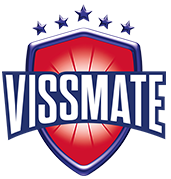 Basın Bülteni                                                                                                          2017                         Vissmate’den Mis Kokulu Işıldayan Temizlik için Yepyeni ÜrünlerVissmate Hijyenik Yüzey Temizleyici çeşitlerinin uzun süre kalıcı ve ferahlatıcı temizlik kokuları ile çiçek bahçelerinde yapacağınız mis gibi bir yolculuğa hazır mısınız?Kadınların yeni gözdesi ev bakım ve temizlik markası Vissmate, parfümlü yüzey temizleyici kategorisinde geliştirdiği yepyeni ürünleri hayata geçirdi. Vissmate’in kıvamlı çamaşır suyu çeşitlerinde tanıştığınız hijyenik temizlik ve eşsiz parfüm etkisi şimdi de yüzey temizleyici çeşitlerinde kadınların favorisi haline geliyor. Fark yaratan temizlik ürünleriyle tüketicilerin beğenisini kazanan Vissmate, Türk kadınlarının yüzey temizleyicisi ürünlerindeki en önemli kriterin koku olmasını dikkate alarak yepyeni bir ürün serisi geliştirdi. Etkili formülü ve farklı koku alternatifleriyle kadınların beğenisini toplayacak olan Vissmate Yüzey Temizleyici çeşitleri, derinlemesine temizlerken, evin dört bir tarafını parfüm kokusunun sarmasını sağlayacak.Esin kaynağını mis gibi kokan ilham verici çiçeklerden alan Vissmate Hijyenik Yüzey Temizleyici çeşitleri, kalıcı parfüm çeşitleriyle tüm dikkatleri üzerine çekiyor. ‘Miss Kokulu Işıldayan Temizlik’ sloganıyla yola çıkan Vissmate Yüzey Temizleyicileri, özel geliştirilmiş formülündeki birbirinden eşsiz kokuları ve ışıltılı parlaklığıyla yerlerdeki ve yıkanabilir yüzeylerdeki kirleri ovalama ve durulama gerektirmeden çıkarıyor. Silinen tüm yüzeylerde iz ve yapışkanlık bırakmadan ışıl ışıl parlaklık sağlayan Vissmate Yüzey Temizleyici çeşitlerinin büyüleyici kokuları temizliğin kokusunu evinize taşırken çabuk kuruyan formülüyle sizi yormadan temizliği hızlıca bitirmenizi sağlıyor.Kadınların temizlikte vazgeçilmezi olan çiçek kokularının bir şişeye sığdırıldığı Vissmate Yüzey Temizleyici Çiçek Tazeliği, şahane çiçek kokusuyla tüm evleri saracak. Vissmate Yüzey Temizleyici Dağ Çiçekleri, ferahlatıcı dağ kokusu ile kalpleri fethederken sizi yemyeşil ormanlara götürüp tazecik dağ çiçeklerinin kokusunu evinize getirecek. Lavanta bağlarından esinlenilerek geliştirilen Vissmate Yüzey Temizleyici Lavanta Rüzgarı ise, doğadaki en güçlü ve güzel kokuya sahip lavanta çiçekleriyle evleri huzur veren lavanta bahçelerine dönüştürecek.Bilgi için:info@vissmate.com.tr(0216) 593 13 44